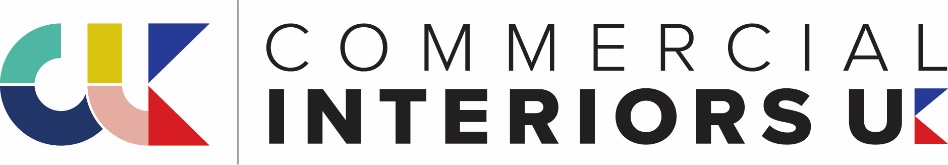 Annual Luncheon Booking Form 2023The Luncheon will be held at The Royal Lancaster, London on Thursday 2nd November 2023Price per ticket £225 + VAT Booking RequestFull Name: Company Name: Email Address: Telephone: Number of tickets you require - Please note: We have a mixture of full tables which cater for 12 or 10 guests and shared tables which cater for 10 guests. Full tables will be allocated on first come first serve basis : Please advise if you have a preferred member company/companies to share a table with: 

Return your completed booking form to Kate Murphy by email Kate@commercial-interiorsuk.comInvoices will be issued over the next few days once we have received all bookings and confirmed allocations. Payment must be by return to secure your places, the preferred payment is by BACS. If a PO is required, please include this information on your booking form. 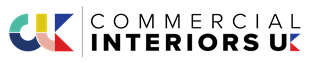 Commercial Interiors UK                 
West Suite, Acorn House, Straight Bit, Flackwell Heath, Bucks. HP10 9LS
T: 01494 896790 M: 07950669371  E: kate@commercial-interiorsuk.com
W:www.commercial-interiorsuk.com W:www.designinsiderlive.com  